Publicado en Madrid el 26/07/2017 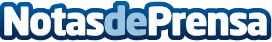 Infinity Media incrementará su plantilla un 24% durante este año La agencia de planificación de medios ya cuenta con un equipo de 43 personas y ha duplicado su número de empleados en los dos últimos años. La empresa acaba de hacer público la incorporación de tres nuevas personas en sus oficinas de Madrid y BarcelonaDatos de contacto:Enrique MartínezNota de prensa publicada en: https://www.notasdeprensa.es/infinity-media-incrementara-su-plantilla-un-24 Categorias: Marketing Emprendedores Nombramientos Recursos humanos Oficinas http://www.notasdeprensa.es